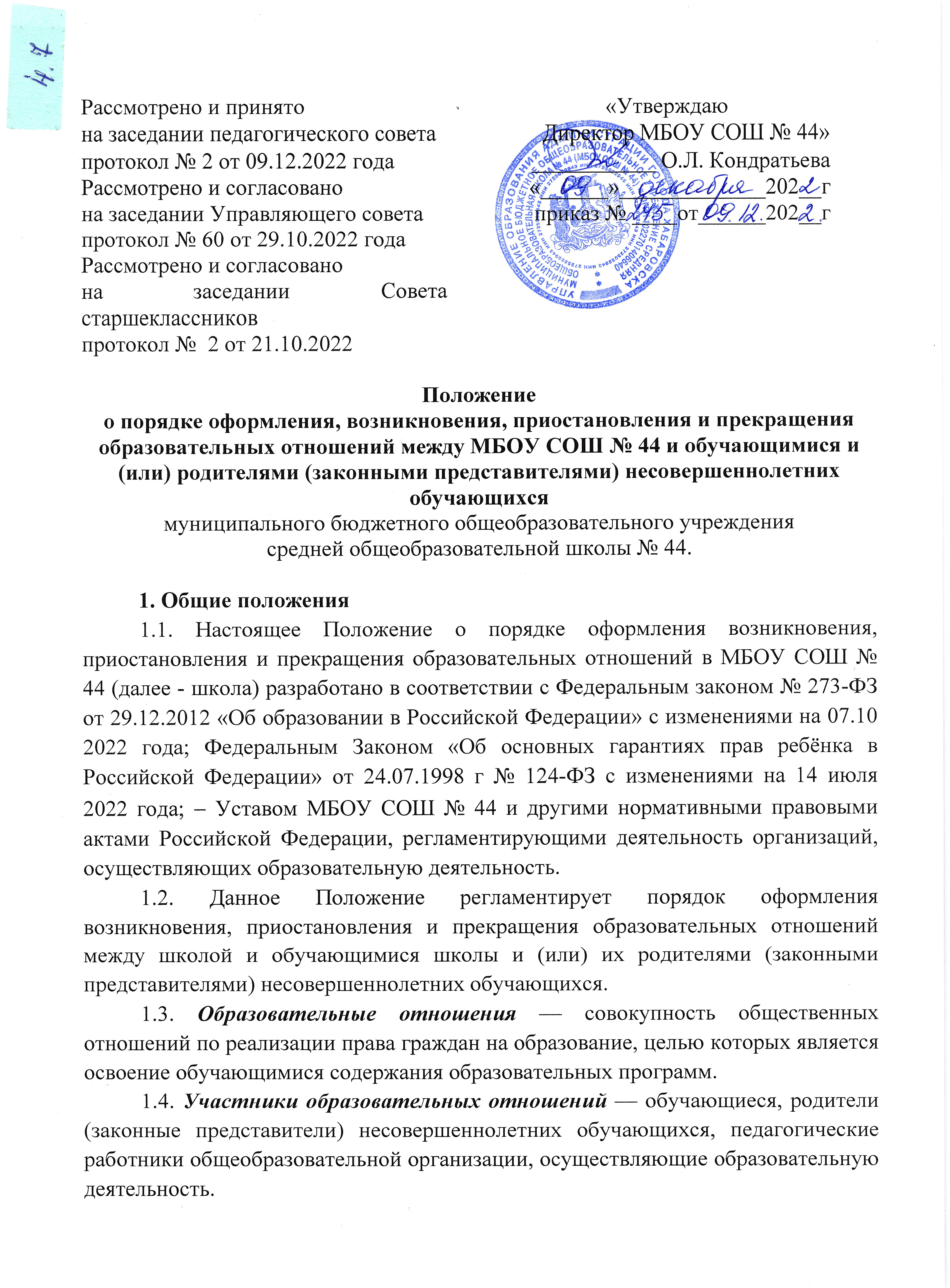 2. Возникновение образовательных отношений в школе.2.1. Основанием возникновения образовательных отношений является приказ директора школы о приеме (зачислении) лица для обучения или для прохождения промежуточной или государственной (итоговой) аттестации в школе. 2.2. Возникновение образовательных отношений в связи с приемом лица в организацию на обучение по основным общеобразовательным программам начального общего, основного общего и среднего общего образования оформляется в соответствии с законодательством Российской Федерации и Правилами приема в образовательную организацию, утвержденными приказом директора школы. 2.3. Права и обязанности обучающегося, предусмотренные законодательством об образовании и локальным нормативным актом школы, возникают у лица, принятого на обучение, с даты зачисления в общеобразовательную организацию. 2.4. При приеме в общеобразовательную организацию директор обязан ознакомить принятых на обучение и родителей (законных представителей) с Уставом, лицензией на право ведения образовательной деятельности, со свидетельством о государственной аккредитации общеобразовательной организации, основными образовательными программами, реализуемыми в школе и другими документами, регламентирующими организацию образовательных отношений. 3. Договор об образовании3.1. Между школой в лице директора (либо в лице его замещающем) и лицом, зачисляемым на обучение или родителями (законными представителями)  несовершеннолетнего обучающегося может заключаться договор об образовании. В обязательном порядке договор об образовании заключается при приеме на обучение за счет средств физического и (или) юридического лица (далее - договор об оказании платных образовательных услуг). Заключение договора об образовании (договора об оказании платных образовательных услуг) предшествует изданию приказа о приеме (зачислении) лица для обучения или для прохождения промежуточной или государственной (итоговой) аттестации в школе.3.2. Договор об образовании (договор об оказании платных образовательных услуг) заключается в письменной форме в двух экземплярах, один из которых находится в школе, другой передается лицу, зачисляемому на обучение (родителями (законными представителями)  несовершеннолетнего лица).3.3. В договоре об образовании указываются основные характеристики предоставляемого образования, в том числе вид, уровень и (или) направленность дополнительной образовательной программы (часть образовательной программы определенного уровня, вида и направленности), форма получения образования и форма обучения, срок освоения образовательной программы (продолжительность обучения), права, обязанности и ответственность сторон.3.4. В договоре об оказании платных образовательных услуг указывается полная стоимость платных образовательных услуг и порядок их оплаты. Увеличение стоимости платных образовательных услуг после заключения такого договора не предусматривается.3.5. Сведения, казанные в договоре об оказании платных образовательных услуг, должны соответствовать информацмм, размещенной на официальном сайте школы в сети Интернет на дату заключения договора.3.6. Договор об образовании не может содержать условий, ограничивающих права или снижающих уровень гарантий обучающихся, по сравнению с установленными законодательством об образовании. Если условия, ограничивающие права поступающих и обучающихся или снижающие уровеньпредоставления им  гарантий, включены в договор, то такие условия не подлежат применению.3.7. В договоре указывается срок его действия.3.8. Ответственность за неисполнение или ненадлежащее исполнение обязательств по договору стороны несут в порядке, установленным действующим законодательством.3.9. Форма договора об образовании устанавливается школой.4. Прием на обучение в общеобразовательную организацию 4.1. Прием на обучение в школу регламентируется Правилами приема граждан на обучение по образовательным программам начального общего, основного общего и среднего общего образования.4.2. Прием на обучение за счет средств физического и (или) юридического лица в общеобразовательной организации регламентируется Положением об оказании платных образовательных услуг в школе.5. Изменение образовательных отношений 5.1. Образовательные отношения изменяются в случае изменений условий получения обучающимися образования по конкретной основной образовательной программе, повлекшего за собой изменение взаимных прав и обязанностей обучающегося и общеобразовательной организации. 5.2. Образовательные отношения могут быть изменены как по инициативе обучающегося (родителей (законных представителей) несовершеннолетнего обучающегося) по его заявлению в письменной форме, так и по инициативе общеобразовательной организации.5.3. Решение об изменении формы получения образования или формы обучения до получения ими основного общего образования детей-сирот и детей, оставшихся без попечения родителей, принимается с согласия органа опеки и попечительства. 5.4. Основанием для изменения образовательных отношений является приказ, изданный директором школы или уполномоченным им лицом.5.5. Если с обучающимся (родителями (законными представителями) обучаюещегося) заключен договор об образовании, приказ издается на основании внесения соответствующих изменений в такой договор. Изменения, внесенные в договор, вступают в силу после издания приказа директора школы об изменении образовательных отношений или с иной указанной в нем даты.6. Приостановление образовательных отношений 6.1. Образовательные отношения могут быть приостановлены в случае отсутствия обучающегося на учебных занятиях по следующим причинам: продолжительная болезнь; длительное медицинское обследование; иные семейные обстоятельства. 6.2. Приостановление образовательных отношений, осуществляется по письменному заявлению обучающегося (родителей (законных представителей) несовершеннолетнего обучающегося). Форма заявления о приостановлении образовательных отношений разрабатывается в школе (Приложение 1). Приостановление образовательных отношений оформляется приказом директора школы. 7. Прекращение образовательных отношений 7.1. Образовательные отношения между школой и обучающимся и (или) их родителями (законными представителями) несовершеннолетнего могут быть прекращены в связи с получением образования (завершением обучения). 7.2. Образовательные отношения могут быть прекращены досрочно: по инициативе обучающегося или родителей (законных представителей) несовершеннолетнего обучающегося, в случае перевода обучающегося для продолжения освоения образовательной программы в другую организацию, осуществляющую образовательную деятельность; по инициативе организации, осуществляющей образовательную деятельность, в случае применения к обучающемуся, достигшему возраста 15 лет, отчисления как меры дисциплинарного взыскания, а также, в случае невыполнения обучающимся по профессиональной образовательной программе обязанностей по добросовестному освоению такой образовательной программы и выполнению учебного плана, а также в случае установления нарушения порядка приема в школу, повлекшего по вине обучающегося его не законное зачисление в общеобразовательную организацию; по обстоятельствам, не зависящим от воли обучающегося или родителей (законных представителей) несовершеннолетнего обучающегося и школы, в том числе, в случае ликвидации организации, осуществляющей образовательную деятельность. 7.3. Досрочное прекращение образовательных отношений по инициативе обучающегося или родителей (законных представителей) несовершеннолетнего обучающегося не влечет за собой возникновение каких-либо дополнительных, в том числе материальных, обязательств обучающегося перед общеобразовательной организацией. 7.4. Основанием для прекращения образовательных отношений является приказ об отчислении обучающегося из школы. Права и обязанности обучающегося, предусмотренные законодательством об образовании и локальным актом общеобразовательной организации, прекращаются с даты его отчисления из школы. 7.5. Права и обязанности обучающегося, предусмотренные законодательством об образовании и локальными нормативными актами школы, прекращаются с даты его отчисления. 7.6. Решение об отчислении детей-сирот и детей, оставшихся без попечения родителей, принимается с согласия комиссии по делам несовершеннолетних и защите их прав и органа опеки и попечительства. 7.7. При досрочном прекращении образовательных отношений школа в трехдневный срок после издания приказа об отчислении обучающегося выдает справку об обучении или о периоде обучения в следующих случаях: не прошедшим государственную (итоговую) аттестацию или получившим на итоговой аттестации неудовлетворительные результаты — справку установленного образца; освоившим часть образовательной программы и (или) отчисленным из школы — справку о текущей успеваемости. 7.8 Основания и порядок отчисления обучающегося из школы регламентируется Положением о порядке и основаниях перевода, отчисления и восстановления обучающегося в МБОУ СОШ № 44. 7.9. В случае прекращения деятельности школы, а также в случае аннулирования лицензии на право осуществления образовательной деятельности, лишения государственной аккредитации, истечения срока действия свидетельства о государственной аккредитации учредитель, в лице управления образования администрации г. Хабаровска  обеспечивает перевод обучающихся с согласия обучающихся (родителей (законных представителей) несовершеннолетних обучающихся) в другие образовательные организации, реализующие соответствующие образовательные программы. 8. Заключительные положения 8.1. Настоящее Положение о порядке выставления текущих, триместровых, годовых и итоговых отметок (внутренняя оценка) является локальным нормативным актом, принимается на Педагогическом совете школы с учетом мнения Совета обучающихся и Совета родителей (законных представителей) несовершеннолетних обучающихся и утверждается (либо вводится в действие) приказом директора школы.8.2. Все изменения и дополнения, вносимые в настоящее Положение, оформляются в письменной форме в соответствии действующим законодательством Российской Федерации.8.3. Положение принимается на неопределенный срок. Изменения и дополнения к Положению принимаются в порядке, предусмотренном п.8.1. настоящего Положения.8.4. После принятия Положения (или изменений и дополнений отдельных пунктов и разделов) в новой редакции предыдущая редакция автоматически утрачивает силу.Приложение 1 Директору МБОУ СОШ № 44 ____________________________________                                                                                                                                          (ФИО) паспорт серия __________ № __________зарегистрирован(а) по адресу: _________ ___________________________________контактный телефон: ________________ЗаявлениеЯ, __________________________________________________________ (ФИО), являясь законным представителем несовершеннолетнего _______________________________________________________________ (ФИО обучающегося), прошу приостановить образовательные отношения между МБОУ СОШ № 44   и обучающимся __________________________________ в связи с _______________________ ________________________________________________________________ на срок ___________________. "___"__________202__г. ____________ ________________________подпись